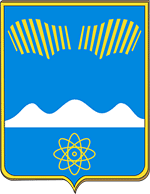 АДМИНИСТРАЦИЯ ГОРОДА ПОЛЯРНЫЕ ЗОРИ С ПОДВЕДОМСТВЕННОЙ ТЕРРИТОРИЕЙПОСТАНОВЛЕНИЕ«____» июня2020 г.								№ ____О порядке направления письменного предварительного уведомления о возобновлении (начале) деятельности на территории муниципального образования город Полярные Зори с подведомственной территорией На основании Федерального закона от 06.10.2003 № 131-ФЗ "Об общих принципах организации местного самоуправления в Российской Федерации", в соответствии Уставом муниципального образования город Полярные Зори с подведомственной территорией, в целях реализации постановления Правительства Мурманской области от 07.06.2020 № 396-ПП "О внесении изменений в постановление Правительства Мурманской области от 04.04.2020 № 175-ПП", постановляю: 1. Установить, что солярии, сауны, бани и иные объекты, оказывающие подобные услуги, фитнес-центры и другие аналогичные объекты, детские развивающие центры, организации, предоставляющие услуги дополнительного образования детей осуществляют деятельность на территории муниципального образования город Полярные Зори с подведомственной территорией при соблюдении следующих условий: - обязательного выполнения рекомендаций Федеральной службы по надзору в сфере защиты прав потребителей и благополучия человека; - предварительного (до возобновления (начала осуществления) деятельности) письменного уведомления главы города Полярные Зори о начале своей деятельности (далее – Уведомление). 2. Уведомление (приложение к настоящему постановлению) должно содержать:- наименование юридического лица или фамилию, имя, отчество (при наличии)индивидуального предпринимателя;- индивидуальный номер налогоплательщика (ИНН) юридического лица (индивидуального предпринимателя);- место (адрес) оказания услуг, с указанием населенного пункта, улицы, номера дома и номера офиса (при наличии);- дату и время возобновления (начала) деятельности;- обязательство юридического лица (индивидуального предпринимателя)
о выполнении рекомендаций Федеральной службы по надзору в сфере защиты правпотребителей и благополучия человека.Уведомление направляется  в форме электронного документа по адресу электронной почты:oerpr@pz-city.ru.К Уведомлению должны быть приложены копии результатов лабораторного исследования на новую коронавирусную инфекцию (COVID-19) работников указанных объектов.3. Контроль исполнения настоящего постановления оставляю за собой.4. Настоящее постановление вступает в силу со дня его официального опубликования.Глава города Полярные Зорис подведомственной территорией				М.О. ПуховВизы согласования:Правовой отдел			___________		«__»_____2020годаОЭРиПР1-в дело, 1-прокуратура, 1-ОЭРиПРПриложение 
к постановлению администрацииот _____________ № ________
Главе г. Полярные ЗориГлаве г. Полярные ЗориГлаве г. Полярные ЗориГлаве г. Полярные ЗориГлаве г. Полярные ЗориПухову М.О.Пухову М.О.Пухову М.О.Пухову М.О.Пухову М.О.от(наименование юридического лица или ФИО индивидуального предпринимателя)(наименование юридического лица или ФИО индивидуального предпринимателя)(наименование юридического лица или ФИО индивидуального предпринимателя)(наименование юридического лица или ФИО индивидуального предпринимателя)(адрес электронной почты)(адрес электронной почты)(адрес электронной почты)(адрес электронной почты)(адрес электронной почты)УВЕДОМЛЕНИЕ
о возобновлении (начале) деятельностиУВЕДОМЛЕНИЕ
о возобновлении (начале) деятельностиУВЕДОМЛЕНИЕ
о возобновлении (начале) деятельностиУВЕДОМЛЕНИЕ
о возобновлении (начале) деятельностиУВЕДОМЛЕНИЕ
о возобновлении (начале) деятельностиУВЕДОМЛЕНИЕ
о возобновлении (начале) деятельностиУВЕДОМЛЕНИЕ
о возобновлении (начале) деятельностиУВЕДОМЛЕНИЕ
о возобновлении (начале) деятельностиУВЕДОМЛЕНИЕ
о возобновлении (начале) деятельностиУВЕДОМЛЕНИЕ
о возобновлении (начале) деятельностиУВЕДОМЛЕНИЕ
о возобновлении (начале) деятельностиУВЕДОМЛЕНИЕ
о возобновлении (начале) деятельностиУВЕДОМЛЕНИЕ
о возобновлении (начале) деятельностиУВЕДОМЛЕНИЕ
о возобновлении (начале) деятельностиУВЕДОМЛЕНИЕ
о возобновлении (начале) деятельности(солярия, сауны, бани и иного объекта, оказывающего подобные услуги, фитнес-центра и других аналогичных объектов, детских развивающих центров, организаций, предоставляющих услуги дополнительного образования детей)(солярия, сауны, бани и иного объекта, оказывающего подобные услуги, фитнес-центра и других аналогичных объектов, детских развивающих центров, организаций, предоставляющих услуги дополнительного образования детей)(солярия, сауны, бани и иного объекта, оказывающего подобные услуги, фитнес-центра и других аналогичных объектов, детских развивающих центров, организаций, предоставляющих услуги дополнительного образования детей)(солярия, сауны, бани и иного объекта, оказывающего подобные услуги, фитнес-центра и других аналогичных объектов, детских развивающих центров, организаций, предоставляющих услуги дополнительного образования детей)(солярия, сауны, бани и иного объекта, оказывающего подобные услуги, фитнес-центра и других аналогичных объектов, детских развивающих центров, организаций, предоставляющих услуги дополнительного образования детей)(солярия, сауны, бани и иного объекта, оказывающего подобные услуги, фитнес-центра и других аналогичных объектов, детских развивающих центров, организаций, предоставляющих услуги дополнительного образования детей)(солярия, сауны, бани и иного объекта, оказывающего подобные услуги, фитнес-центра и других аналогичных объектов, детских развивающих центров, организаций, предоставляющих услуги дополнительного образования детей)(солярия, сауны, бани и иного объекта, оказывающего подобные услуги, фитнес-центра и других аналогичных объектов, детских развивающих центров, организаций, предоставляющих услуги дополнительного образования детей)(солярия, сауны, бани и иного объекта, оказывающего подобные услуги, фитнес-центра и других аналогичных объектов, детских развивающих центров, организаций, предоставляющих услуги дополнительного образования детей)(солярия, сауны, бани и иного объекта, оказывающего подобные услуги, фитнес-центра и других аналогичных объектов, детских развивающих центров, организаций, предоставляющих услуги дополнительного образования детей)(солярия, сауны, бани и иного объекта, оказывающего подобные услуги, фитнес-центра и других аналогичных объектов, детских развивающих центров, организаций, предоставляющих услуги дополнительного образования детей)(солярия, сауны, бани и иного объекта, оказывающего подобные услуги, фитнес-центра и других аналогичных объектов, детских развивающих центров, организаций, предоставляющих услуги дополнительного образования детей)(солярия, сауны, бани и иного объекта, оказывающего подобные услуги, фитнес-центра и других аналогичных объектов, детских развивающих центров, организаций, предоставляющих услуги дополнительного образования детей)(солярия, сауны, бани и иного объекта, оказывающего подобные услуги, фитнес-центра и других аналогичных объектов, детских развивающих центров, организаций, предоставляющих услуги дополнительного образования детей)(солярия, сауны, бани и иного объекта, оказывающего подобные услуги, фитнес-центра и других аналогичных объектов, детских развивающих центров, организаций, предоставляющих услуги дополнительного образования детей)в условиях сохранения угрозы распространения новой коронавирусной инфекции (COVID-19)в условиях сохранения угрозы распространения новой коронавирусной инфекции (COVID-19)в условиях сохранения угрозы распространения новой коронавирусной инфекции (COVID-19)в условиях сохранения угрозы распространения новой коронавирусной инфекции (COVID-19)в условиях сохранения угрозы распространения новой коронавирусной инфекции (COVID-19)в условиях сохранения угрозы распространения новой коронавирусной инфекции (COVID-19)в условиях сохранения угрозы распространения новой коронавирусной инфекции (COVID-19)в условиях сохранения угрозы распространения новой коронавирусной инфекции (COVID-19)в условиях сохранения угрозы распространения новой коронавирусной инфекции (COVID-19)в условиях сохранения угрозы распространения новой коронавирусной инфекции (COVID-19)в условиях сохранения угрозы распространения новой коронавирусной инфекции (COVID-19)в условиях сохранения угрозы распространения новой коронавирусной инфекции (COVID-19)в условиях сохранения угрозы распространения новой коронавирусной инфекции (COVID-19)в условиях сохранения угрозы распространения новой коронавирусной инфекции (COVID-19)в условиях сохранения угрозы распространения новой коронавирусной инфекции (COVID-19)НастоящимНастоящимНастоящимНастоящимНастоящимИНН(наименование юридического лица или ФИО индивидуального предпринимателя)(наименование юридического лица или ФИО индивидуального предпринимателя)(наименование юридического лица или ФИО индивидуального предпринимателя)(наименование юридического лица или ФИО индивидуального предпринимателя)(наименование юридического лица или ФИО индивидуального предпринимателя)(наименование юридического лица или ФИО индивидуального предпринимателя)(наименование юридического лица или ФИО индивидуального предпринимателя)(наименование юридического лица или ФИО индивидуального предпринимателя)уведомляет администрацию г. Полярные Зори о возобновлении (начале)уведомляет администрацию г. Полярные Зори о возобновлении (начале)уведомляет администрацию г. Полярные Зори о возобновлении (начале)уведомляет администрацию г. Полярные Зори о возобновлении (начале)уведомляет администрацию г. Полярные Зори о возобновлении (начале)уведомляет администрацию г. Полярные Зори о возобновлении (начале)уведомляет администрацию г. Полярные Зори о возобновлении (начале)уведомляет администрацию г. Полярные Зори о возобновлении (начале)уведомляет администрацию г. Полярные Зори о возобновлении (начале)уведомляет администрацию г. Полярные Зори о возобновлении (начале)уведомляет администрацию г. Полярные Зори о возобновлении (начале)уведомляет администрацию г. Полярные Зори о возобновлении (начале)уведомляет администрацию г. Полярные Зори о возобновлении (начале)уведомляет администрацию г. Полярные Зори о возобновлении (начале)уведомляет администрацию г. Полярные Зори о возобновлении (начале)счасовгодадеятельности по предоставлению населению услугдеятельности по предоставлению населению услугдеятельности по предоставлению населению услугдеятельности по предоставлению населению услугдеятельности по предоставлению населению услугдеятельности по предоставлению населению услугдеятельности по предоставлению населению услуг(солярия, сауны, бани и иного объекта, оказывающего подобные услуги, фитнес-центра и других аналогичных объектов, детских развивающих центров, организаций, предоставляющих услуги дополнительного образования детей)(солярия, сауны, бани и иного объекта, оказывающего подобные услуги, фитнес-центра и других аналогичных объектов, детских развивающих центров, организаций, предоставляющих услуги дополнительного образования детей)(солярия, сауны, бани и иного объекта, оказывающего подобные услуги, фитнес-центра и других аналогичных объектов, детских развивающих центров, организаций, предоставляющих услуги дополнительного образования детей)(солярия, сауны, бани и иного объекта, оказывающего подобные услуги, фитнес-центра и других аналогичных объектов, детских развивающих центров, организаций, предоставляющих услуги дополнительного образования детей)(солярия, сауны, бани и иного объекта, оказывающего подобные услуги, фитнес-центра и других аналогичных объектов, детских развивающих центров, организаций, предоставляющих услуги дополнительного образования детей)(солярия, сауны, бани и иного объекта, оказывающего подобные услуги, фитнес-центра и других аналогичных объектов, детских развивающих центров, организаций, предоставляющих услуги дополнительного образования детей)(солярия, сауны, бани и иного объекта, оказывающего подобные услуги, фитнес-центра и других аналогичных объектов, детских развивающих центров, организаций, предоставляющих услуги дополнительного образования детей)(солярия, сауны, бани и иного объекта, оказывающего подобные услуги, фитнес-центра и других аналогичных объектов, детских развивающих центров, организаций, предоставляющих услуги дополнительного образования детей)(солярия, сауны, бани и иного объекта, оказывающего подобные услуги, фитнес-центра и других аналогичных объектов, детских развивающих центров, организаций, предоставляющих услуги дополнительного образования детей)(солярия, сауны, бани и иного объекта, оказывающего подобные услуги, фитнес-центра и других аналогичных объектов, детских развивающих центров, организаций, предоставляющих услуги дополнительного образования детей)(солярия, сауны, бани и иного объекта, оказывающего подобные услуги, фитнес-центра и других аналогичных объектов, детских развивающих центров, организаций, предоставляющих услуги дополнительного образования детей)(солярия, сауны, бани и иного объекта, оказывающего подобные услуги, фитнес-центра и других аналогичных объектов, детских развивающих центров, организаций, предоставляющих услуги дополнительного образования детей)(солярия, сауны, бани и иного объекта, оказывающего подобные услуги, фитнес-центра и других аналогичных объектов, детских развивающих центров, организаций, предоставляющих услуги дополнительного образования детей)(солярия, сауны, бани и иного объекта, оказывающего подобные услуги, фитнес-центра и других аналогичных объектов, детских развивающих центров, организаций, предоставляющих услуги дополнительного образования детей)(солярия, сауны, бани и иного объекта, оказывающего подобные услуги, фитнес-центра и других аналогичных объектов, детских развивающих центров, организаций, предоставляющих услуги дополнительного образования детей)Место (адрес) оказания услуг:Место (адрес) оказания услуг:Место (адрес) оказания услуг:Место (адрес) оказания услуг:Место (адрес) оказания услуг:Место (адрес) оказания услуг:Место (адрес) оказания услуг:Место (адрес) оказания услуг:Место (адрес) оказания услуг:(название населенного пункта , улицы, номера домаи номера офиса (при наличии)(название населенного пункта , улицы, номера домаи номера офиса (при наличии)(название населенного пункта , улицы, номера домаи номера офиса (при наличии)(название населенного пункта , улицы, номера домаи номера офиса (при наличии)(название населенного пункта , улицы, номера домаи номера офиса (при наличии)(название населенного пункта , улицы, номера домаи номера офиса (при наличии)(название населенного пункта , улицы, номера домаи номера офиса (при наличии)(название населенного пункта , улицы, номера домаи номера офиса (при наличии)(название населенного пункта , улицы, номера домаи номера офиса (при наличии)(название населенного пункта , улицы, номера домаи номера офиса (при наличии)(название населенного пункта , улицы, номера домаи номера офиса (при наличии)(название населенного пункта , улицы, номера домаи номера офиса (при наличии)(название населенного пункта , улицы, номера домаи номера офиса (при наличии)(название населенного пункта , улицы, номера домаи номера офиса (при наличии)(название населенного пункта , улицы, номера домаи номера офиса (при наличии)(наименование юридического лица или ФИО индивидуального предпринимателя)(наименование юридического лица или ФИО индивидуального предпринимателя)(наименование юридического лица или ФИО индивидуального предпринимателя)(наименование юридического лица или ФИО индивидуального предпринимателя)(наименование юридического лица или ФИО индивидуального предпринимателя)(наименование юридического лица или ФИО индивидуального предпринимателя)(наименование юридического лица или ФИО индивидуального предпринимателя)(наименование юридического лица или ФИО индивидуального предпринимателя)(наименование юридического лица или ФИО индивидуального предпринимателя)(наименование юридического лица или ФИО индивидуального предпринимателя)(наименование юридического лица или ФИО индивидуального предпринимателя)(наименование юридического лица или ФИО индивидуального предпринимателя)(наименование юридического лица или ФИО индивидуального предпринимателя)(наименование юридического лица или ФИО индивидуального предпринимателя)(наименование юридического лица или ФИО индивидуального предпринимателя)обязуется в ходе осуществления деятельности выполнять рекомендации Федеральной службы по надзору в сфере защиты прав потребителей и благополучия человека.обязуется в ходе осуществления деятельности выполнять рекомендации Федеральной службы по надзору в сфере защиты прав потребителей и благополучия человека.обязуется в ходе осуществления деятельности выполнять рекомендации Федеральной службы по надзору в сфере защиты прав потребителей и благополучия человека.обязуется в ходе осуществления деятельности выполнять рекомендации Федеральной службы по надзору в сфере защиты прав потребителей и благополучия человека.обязуется в ходе осуществления деятельности выполнять рекомендации Федеральной службы по надзору в сфере защиты прав потребителей и благополучия человека.обязуется в ходе осуществления деятельности выполнять рекомендации Федеральной службы по надзору в сфере защиты прав потребителей и благополучия человека.обязуется в ходе осуществления деятельности выполнять рекомендации Федеральной службы по надзору в сфере защиты прав потребителей и благополучия человека.обязуется в ходе осуществления деятельности выполнять рекомендации Федеральной службы по надзору в сфере защиты прав потребителей и благополучия человека.обязуется в ходе осуществления деятельности выполнять рекомендации Федеральной службы по надзору в сфере защиты прав потребителей и благополучия человека.обязуется в ходе осуществления деятельности выполнять рекомендации Федеральной службы по надзору в сфере защиты прав потребителей и благополучия человека.обязуется в ходе осуществления деятельности выполнять рекомендации Федеральной службы по надзору в сфере защиты прав потребителей и благополучия человека.обязуется в ходе осуществления деятельности выполнять рекомендации Федеральной службы по надзору в сфере защиты прав потребителей и благополучия человека.обязуется в ходе осуществления деятельности выполнять рекомендации Федеральной службы по надзору в сфере защиты прав потребителей и благополучия человека.обязуется в ходе осуществления деятельности выполнять рекомендации Федеральной службы по надзору в сфере защиты прав потребителей и благополучия человека.обязуется в ходе осуществления деятельности выполнять рекомендации Федеральной службы по надзору в сфере защиты прав потребителей и благополучия человека.(дата)(подпись)(расшифровка)